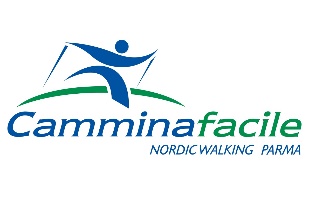 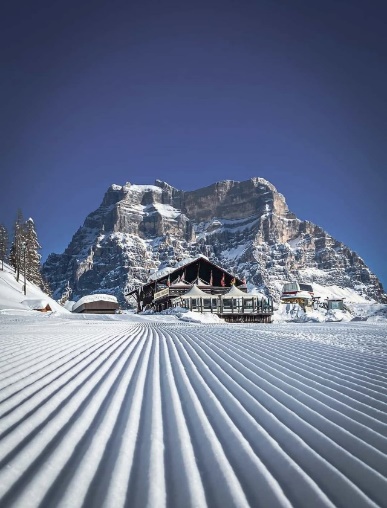 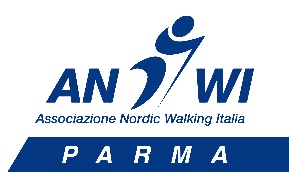 16-18 FEBBRAIO 2024CIASPOLE AI PIEDI DELLE DOLOMITI BELLUNESIDOLOMITI BELLUNESI –PARTIMONIO MONDIALE DELL’UMANITA’-Partenza venerdì 16 febbraio (da definire circa ore 15.30) Ritorno domenica 18 febbraio in serata Il weekend prevede due camminate di nordic walking con le ciaspole di difficoltà medio-facile.Sistemazione presso Garni La Baita www.garnilabaita.it a Pecol di Zoldo Alto con la disponibilità di camere singole, doppie e triple.Informazioni: info@cammiafacile.it oppure al 335 45 76 69 Bonini FrancescoSuccessivamente verranno inviati i dettagli del weekend